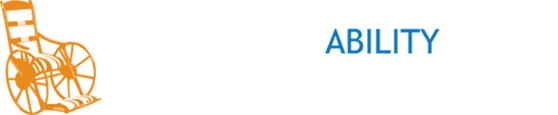 Tuesday  6-25-19 4:00 to 5:00pm	Disability History Museum Tour  Now on Exhibit:  The Lives They Left Behind:  Suitcases from a State Hospital Attic – $6 per person entry fee – Transportation on your own, but let’s carpool! https://museumofdisability.org/ When Willard Psychiatric Center in New York's Finger Lakes closed in 1995, workers discoveredhundreds of suitcases in the attic of an abandoned building. Many of them appeared untouched sincetheir owners packed them decades earlier before entering the institution. The suitcases and theircontents bear witness to the rich, complex lives their owners lived prior to being committed to Willard.They speak about aspirations, accomplishments, community connections, but also about loss andisolation. From the clothing and personal objects left behind, we can gain some understanding of whothese people were before they disappeared behind hospital walls. We can picture their jobs and careers,see them driving cars, playing sports, studying, writing, and traveling the world. We can imagine theirfamilies and friends. But we can also see their lives coming apart due to unemployment, the death of aloved one, loneliness, poverty, or some other catastrophic event.MUSEUM OF DISABILITY HISTORY Address:3826 Main StreetBuffalo, NY 14226716-629-3626Link to Google Map directions from the Hotel Henry to the Museum of disAbility: https://goo.gl/maps/TuxSUMZDCBRfnYak6The QR symbol for directions from Hotel Henry to the Museum of disAbility is here: 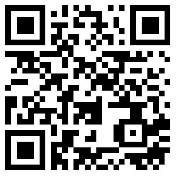 